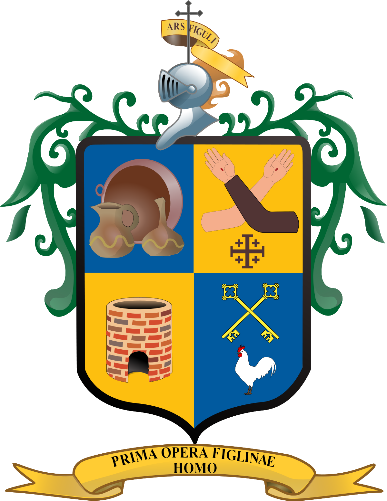 ACTA NÚMERO 02 (DOS) DE SESIÓN ORDINARIA DE LA COMISIÓN EDILICIA PERMANENTE DE CALLES Y CALZADAS, DE FECHA MARTES 30 DE NOVIEMBRE DEL AÑO 2021 (DOS MIL VEINTIUNO)………………..……………………--------------------------------------------------------------------------------------------------------------SESIÓN LLEVADA A CABO EN LA SALA DE EXPRESIDENTES UBICADA EN LA CALLE INDEPENDENCIA NÚMERO 58 DE LA COLONIA CENTRO, DE SAN PEDRO TLAQUEPAQUE…………………………………………………………………………………--------------------------------------------------------------------------------------------------------------PRESIDENTE. - CONCEJAL LIC. FERNANDO PALACIOS PEÑA………………………………….CONCEJAL ROSA PEREZ LEAL……………………………………………………………………………….. CONCEJAL PALOMA LIVIER FUENTES ONTIVEROS………………………………………………..CONCEJAL IRMA YOLANDA REYNOSO MERCADO………………………………………………….CONCEJAL SILVIA RUELAS VILLA.…………………………………………………………………………--------------------------------------------------------------------------------------------------------------Hace uso de la voz el LIC. FERNANDO PALACIOS PEÑA, Concejal Municipal del H. Ayuntamiento de San Pedro Tlaquepaque y Presidente de la Comisión Edilicia permanente de CALLES Y CALZADAS. ………………………………………………………………………--------------------------------------------------------------------------------------------------------------“Muy buenas tardes, les doy la más cordial bienvenida a mis compañeros concejales, a esta 2da. Sesión Ordinaria de la Comisión Edilicia permanente de CALLES Y CALZADAS. De igual forma agradezco la asistencia del personal de la Secretaria del Trabajo, así como de la Unidad de Transparencia de este H. Ayuntamiento, en su persona saludo a Joana Simbron de la Unidad de Transparencia y a la Licenciada Rosa Isela Ramírez García de Secretaria General, a todos y cada uno de ustedes les agradezco su asistencia a la presente   Sesión. ------------------------------------------------------------------------------------------------------------------------------------------------------------------------------------------------Por lo que siendo las 13 horas con 34 minutos del día martes 30 de noviembre del año 2021 estando presentes en la sala de expresidentes de este recinto municipal, ubicado en la calle independencia número 58 de la Colonia Centro, del Municipio de San Pedro Tlaquepaque, y de conformidad en lo dispuesto por el artículo 49 fracción dos, fracción II de la Ley de Gobierno y la Administración Pública Municipal del Estado de Jalisco, así como los artículos 35 Fracción VII, Articulo 76, 77 Fracción I y II, 78 Fracción I así como el artículo 117 Fracción II, III, IV y V, del Reglamento  de Gobierno y de la Administración Pública del H. Ayuntamiento Constitucional de San Pedro Tlaquepaque, damos formal inicio a la 2da. Sesión Ordinaria de la Comisión Edilicia permanente de CALLES Y CALZADAS. -----------------------------------------------------------------------------------------------------------------------------------------------------------------------------------------------Acto seguido me permito nombrar a los integrantes que conforman esta Comisión Edilicia dando seguimiento legal y verificar si existe quórum legal para sesionar:………..--------------------------------------------------------------------------------------------------------------CONCEJAL ROSA PEREZ LEAL. – SILENCIO…………………………………………………………………CONCEJAL PALOMA LIVIER FUENTES ONTIVEROS. – PRESENTE………………………………..CONCEJAL IRMA YOLANDA REYNOSO MERCADO. – PRESENTE………………………………….CONCEJAL SILVIA RUELAS VILLA. – PRESENTE…………………………………………………………El de la voz Concejal LIC. FERNANDO PALACIOS PEÑA. - PRESENTE…………………………..--------------------------------------------------------------------------------------------------------------Cabe señalar que se encuentran 4 concejales de 5 que integran la presente comisión, razón por la cual se verifica que existe quórum legal para sesionar…………………………….--------------------------------------------------------------------------------------------------------------Acto continúo se da lectura y se pone a consideración de ustedes concejales, la aprobación del orden del día……………………………………………………………………………………..--------------------------------------------------------------------------------------------------------------Saludo y bienvenida de Concejales y personal integrante   del H. Ayuntamiento de San Pedro Tlaquepaque……………………………………………………………………………Lista de asistencia y verificación de quórum legal para sesionar……………………..Lectura y aprobación del orden del día……………………………………………………………Aprobación de plan de trabajo de la Comisión Edilicia permanente de CALLES Y CALZADAS………………………………………………………………………………………………….Asuntos generales…………………………………………………………………………………………..Clausura de la sesión………………………………………………………………………………………--------------------------------------------------------------------------------------------------------------Una vez enunciado el orden del día, les pregunto a los integrantes de esta comisión, si están por la afirmativa les solicito que de manera económica, sírvanse a manifestarlo levantando su mano, habla la Concejal Irma Yolanda Reynoso Mercado y dice:                         “ adelante “  en el orden del día que tengo, yo solo tengo 5 puntos y ahorita acabamos de mencionar 6 puntos.  contestando el Concejal Presidente “ es correcto “ efectivamente se les hizo llegar el primer punto de saludo y bienvenida a Concejales y personal del Ayuntamiento de San Pedro Tlaquepaque, el cual no se encontraba contemplado en el orden del día que se les hizo llegar y solicito su aprobación para integrarlo a la presente orden del día y tomarlo como primer punto y los que estén a favor sírvanse a manifestarlo de manera económica levantando su mano (todos los integrantes levantan la mano) muchas gracias, gracias licenciada concejal, entonces una vez aprobada la orden del día, les pregunto a los integrantes de esta comisión,   si están por la afirmativa, les solicito que de manera económica, sírvanse a manifestarlo levantando su mano (todos levantan la mano), responde el concejal presidente de la comisión: “muchas gracias”,  APROBADO POR UNANIMIDAD:………………………………………………………………………………………………................--------------------------------------------------------------------------------------------------------------Habiendo ya desahogado los primeros tres puntos del orden del día, continuamos con el punto número 4 correspondiente a la Aprobación de plan de trabajo de la Comisión Edilicia permanente de CALLES Y CALZADAS, el cual, con antelación a la presente sesión, junto con la convocatoria registrada bajo número de OFICIO C.R./021/2021, se les hizo llegar de manera personal a todos y cada uno de los integrantes que conforman la presente comisión edilicia. ……………………………………………………………………………………--------------------------------------------------------------------------------------------------------------Acto seguido, les pido a ustedes si cuentan con alguna observación o aportación para poder integrar al presente plan de trabajo por lo que se les concede el uso de la voz para escuchar todos y todas cada uno de los integrantes de la presente comisión edilicia voz del presidente de la comisión (bueno)…………………………………………………………………-------------------------------------------------------------------------------------------------------------- A continuación, les pido a ustedes si nuevamente, cuentan con alguna observación y quieran, (este, eh..) hacer llegar para este plan de trabajo nuevamente, al no haber aportación alguna al plan de trabajo de la Comisión Edilicia permanente de CALLES Y CALZADAS, les solicito nuevamente que de manera económica si están por la afirmativa, sírvanse a manifestarlo levantando su mano, (todas levantaron su mano) muchas gracias    APROBADO POR UNANIMIDAD. …………………………………………………….--------------------------------------------------------------------------------------------------------------Continuamos con el punto número 5 correspondiente a los Asuntos Generales, por lo que se da apertura para que hagan uso de la voz quienes así lo requieran o lo soliciten.--------------------------------------------------------------------------------------------------------------“¿No?,  bueno, yo les manifiesto de manera particular que en el transcurso de estas semanas que se han realizado visitas en algunas colonias a lo largo del municipio que están en los límites con lo que es Guadalajara, El Salto y Tonalá, nos hemos dado cuenta, que existen demasiadas carencias igualmente en la regularización tanto de predios como en implementación de lo que es (este..) bacheo,  (eh..) concreto hidráulico lo que es pavimentos de calles., y la Lic. Yolanda Reynoso, hace unos momentos, nos estaba comentando el tema de la caravana (este..) también se les puede hacer llegar ese tipo de visitas de campo para ver de qué manera nos pueden apoyar y sobre todo buscar el beneficio de los ciudadanos de Tlaquepaque, sí , entonces aquí la idea es que ya por lo menos mucha gente, lo único que solicita es prácticamente el emparejamiento de las calles, ya ni siquiera piden el,  (este..), concreto o el pavimento, piden el emparejamiento, porque ni siquiera el transporte público tiene acceso a ese tipo de lugares que están muy al despoblado de lo que es el Centro Histórico zona de Tlaquepaque, pues obviamente con el cambio de horario ya por lo menos ya hay un poquito de luz para aquellas personas que se acercan a las escuelas, pero si hay muchos … (este),  ciudadanos de Tlaquepaque que tienen que caminar y nos comentaron que tienen que caminar, hasta un kilometro y medio, casi medio kilometro más o menos para agarrar el transporte público porque no entran, precisamente a este tipo de colonias, citando algunas como son las Mesas, Cofradía, lo que es el límite de la cofradía que agarra al salto y bueno pues obviamente si es complicado, entonces aquí les vamos a solicitar a la caravana es que nos apoyen por lo menos a hacer un emparejamiento de las calles., toma la palabra la Concejal Irma Yolanda Reynoso: “ yo compañero lo que veo muy factible es que no necesitamos recursos, necesitamos la inquietud y ganas de hacer las cosas, la maquinaria, contamos con ella, entonces hacerles llegar por oficio sus solicitudes a obra pública para que ellos se encarguen ( del minuto 8:56 al 9:06 es inaudible) continua el Presidente Concejal…”muchas gracias Concejal.Toma la palabra la Concejal Silvia Ruelas Villa: “ Bueno a raíz de que nosotros también tenemos (este..), ahora sí, peticiones de los vecinos de diferentes colonias  y nos hemos dado a la tarea también  de hacer oficios y meterlos a obras públicas para hacer las gestiones y nos comentan que como usted ya lo dice, que ahí,  en esas colonias  no pase el trasporte público, igual los servicios médicos, servicios de policías entonces sí hemos estado haciendo oficios nada mas estamos a la espera de sus respuestas de obras públicas, ya hemos generado un buen de oficios y hasta ahorita no nos han dado ninguna respuesta y hemos recibido tres gestiones de  empedrado zampeado y pues así estamos en esa pues se demoran  y hay colonias de los oficios que hemos enviado y no se les ha tomado en cuenta, pero ahora si que hemos estado presionando un poco que cuando tengan tiempo  nos atiendan la petición porque sí son bastantes colonias, igual ahorita aprovechar que ya se terminó el temporal de lluvias, ya ahorita las calles se encuentran en su total (este…) descubierto y ya vemos donde sí se puede hacer ese tipo de emparejamiento o igual hacer las gestiones que nos está pidiendo el ciudadano,  hacer la obra ya de empedrado zampeado o bien igual si es (no se..) hidráulico, pero eso ya lo determinara la dependencia …”, ¡Sí!, (asienta el Consejal Presidente de la comisión), “sobre todo porque… buen punto compañera (este..), sobre todo porque vas y preguntas con la ciudadanía en esas colonias tan lejanas y la problemática que nos mencionan (este..), ay se echan la bolita, porque están en los límites, este le pertenece al municipio de Tlaquepaque , no…este al municipio de Tonalá, ahí se echan la bolita los unos a los otros, sobre todo es importante este acercamiento a esas colonias que colindan con esos municipios, y ver de qué manera el Ayuntamiento puede entrar ahí, y hacer esas mejoras a esas calles que muchas veces patrullan los policías de Tonalá y otras Tlaquepaque, no porque sea otro municipio la ciudadanía no recibe el servicio”…Habla la Concejal Silvia Ruelas:….” además allá con los vecinos de San Martin de las Flores de Arriba en lo que viene siendo la calle (eh..), Cuauhtémoc (eh…) tienen una calle, que se abrió ahora en esta administración que salió y cuando se fueron la cerraron pero no le dieron el terminado como debería de darse, la calle es Cuauhtémoc al cruce con Dionisio Rodríguez y Álvaro Obregón, nada más abrieron pusieron una tubería y hay como quisieron aventaron la tierra, porque era empedrado sin ser zampeado y ahorita está en unas condiciones deplorables, es una zona que se transita mucho, lo que son dos  escuelas, escuela secundaria Técnica 43 y la escuela Primaria Federal Cuauhtémoc, si entonces igual pudiéramos ver en qué estado van, en qué  estado quedaron y dar respuesta a los ciudadanos., concluye la Concejal.  (Toma la palabra el Concejal presidente de la comisión): se le está dando seguimiento a algunos trabajos, algunos que quedaron pendientes  de la anterior administración, estaba de interina la Lic. Citlalli y el día de ayer nos dimos a la tarea de entregar una calle, siendo casi un km lo que es la Colonia Buenos Aires, ¡y pues poco a poco! ya lo mencionaba el día de ayer la Concejal  Irma Yolanda, (eh…) obviamente la gente se acerca y quieren que se les arreglen sus calles, (el concejal presidente de la comisión se dirige a la Concejal  Irma Yolanda) ¿cuántas colonias existen en Tlaquepaque? (responde la Concejal  Irma Yolanda) 116, (retoma la palabra el Concejal presidente de la comisión)  fíjense, es difícil generar ese Re encarpetamiento, ese pavimento que se le da para todas las calles, a veces unas personas dicen que van a alcanzar a arreglar todas las calles del municipio de Tlaquepaque…y eso, es mentira definitivamente, pues se le tiene que dar prioridad, se tiene que realizar un dictamen y posteriormente hay que revisar el tema del presupuesto, y que es lo que se necesita y sobre darle prioridad, una avenida importante porque era una avenida transitable, donde pasa el transporte público y sobre todo que hay escuelas, hay escuelas, el transporte público y luego en malas condiciones, imagínense pueden provocar accidentes, bueno, pues al no haber más asuntos (interviene nuevamente la Concejal Silvia Ruelas)… si los hay, en la calle esta que se le dio hace más o menos unos 22 días que estuvimos de invitados, era la calle Durazno allá en las Huertas, también no tengo el cruce exacto donde ya hubo un hundimiento en la nueva obra que se acaba de dar, si no mal no recuerdo el cruce es con Capulín, hay que verificar si no estoy en un error, les hago saber pero ya hay un hundimiento, lo que si hago es invitarlos para ver que la obra no la entregaron bien, porque para eso son arquitectos certificados entonces en esas estamos… concluye la Concejal. (Da las gracias el Concejal Presidente de la comisión) y pregunta si no hay una aportación más”.Al no haber asuntos por tratar, pasamos al último punto del orden del día el cual corresponde a la Clausura de la sesión, por lo que siendo las 13 horas con 50 minutos del día 30 de noviembre del año 2021, se da por terminada esta 2da. Sesión ordinaria de la Comisión Edilicia permanente de Calles y Calzadas, muchas gracias y que tengan un excelente día. (responden todos), igualmente.
A T E N T A M E N T E SAN PEDRO TLAQUEPAQUE, JALISCO; A 30 DE NOVIEMBRE DEL 2021.LIC. FERNANDO PALACIOS PEÑACONCEJAL MUNICIPAL DEL H. AYUNTAMIENTO DE SAN PEDRO TLAQUEPAQUEPRESIDENTE DE LA COMISION EDILICIA PERMANENTE DE CALLES Y CALZADAS  LISTA DE ASISTENCIAMARTES 30 DE NOVIEMBRE DEL AÑO 2021.LIC. FERNANDO PALACIOS PEÑACONCEJAL MUNICIPAL DEL H. AYUNTAMIENTO DE SAN PEDRO TLAQUEPAQUEPRESIDENTE DE LA COMISION EDILICIA PERMANENTE DE CALLES Y CALZADAS  1.- VOCAL CONCEJAL ROSA PEREZ LEAL.                                                                               2.- VOCAL CONCEJAL PALOMA LIVIER FUENTES ONTIVEROS.                                       3.- VOCAL CONCEJAL IRMA YOLANDA REYNOSO MERCADO.                                          4.- VOCAL CONCEJAL SILVIA RUELAS VILLA.                                                                        